«ПОМОГАЕМ НАШИМ»: акция общественников в помощь военнослужащим СВО и мирным жителям Донбасса«Помогать нашим» - сейчас это не просто слова, это судьбы наших русских людей: военнослужащих СВО, отстаивающих жизни простых жителей Донбасса и их право на мирную жизнь; волонтеров, общественников и просто людей, неравнодушных к тем, кто оказался в беде.«Помогаем нашим» - именно так называется акция по поддержке наших военнослужащих, членов их семей и восстановлению освобожденных территорий, гуманитарной помощи их жителям, инициированная Общественной палатой Вологодской области совместно с Благотворительным фондом «Содействие» и поддержанная Губернатором Вологодской области Олегом Кувшинниковым.За десять месяцев проведения акции неравнодушные вологжане: граждане и организации перечислили порядка 19 миллионов 400 тысяч рублей, на которые были закуплены и переданы обмундирование и техника для военнослужащих, медикаменты, продукты, предметы первой необходимости, стройматериалы и инструменты для восстановления инфраструктуры, отправлены тонны гуманитарных грузов, собранные вологжанами, оказана помощь по восстановлению инфраструктуры Алчевска.Гарантом чистоты и прозрачности движения средств выступает наблюдательный совет, в составе которого члены Общественной палаты Вологодской области.Командиры воинских частей, в которых служат наши земляки, - на постоянной связи с наблюдательным советом акции, информация о том, что необходимо вологжанам в данный момент, поступает незамедлительно. И так же оперативно они получают то, в чем нуждаются в зоне СВО.Приглашаем присоединиться к акции всех тех, кому важно поддержать наших военнослужащих, кому небезразлична судьба жителей Донбасса и свобода этого региона, кто всей душой поддерживает нашу сильную страну, доверяет российской армии и освободительной спецоперации на Донбассе. Объединившись, мы сможем помочь людям, которые сейчас особенно нуждаются в поддержке, и военнослужащим, возвращения домой которых мы ждем с нетерпением. Призываем вологжан оказать любую посильную материальную помощь - даже небольшая, незначительная на первый взгляд, сумма может оказаться решающей, когда сделать предстоит еще очень многое!Сбор средств продолжается. Все, кто хочет помочь нашим, могут перевести деньги на счет Благотворительного фонда «Содействие» по реквизитам:РЕКВИЗИТЫ:ВОЛОГОДСКОЕ ОТДЕЛЕНИЕ N8638 ПАО СБЕРБАНК  Получатель: Благотворительный фонд «Содействие» ИНН 3528999410 КПП 352801001 БИК 041909644 Расч. счет № 40701810512000000256 Кор. счет № 30101810900000000644 В назначении платежа необходимо указать: «Помогаем нашим» – в этом случае средства пойдут на оказание помощи военнослужащим и жителям Донбасса.  «Помогаем нашим. Алчевск» – в этом случае деньги пойдут на восстановление инфраструктуры Алчевска.  «Помогаем нашим. Zа Победу» – в этом случае деньги пойдут на приобретение комплектов необходимых вещей для военнослужащих.#ПомогаемНашим #ВО35 #ОПВО35 #СОНКО35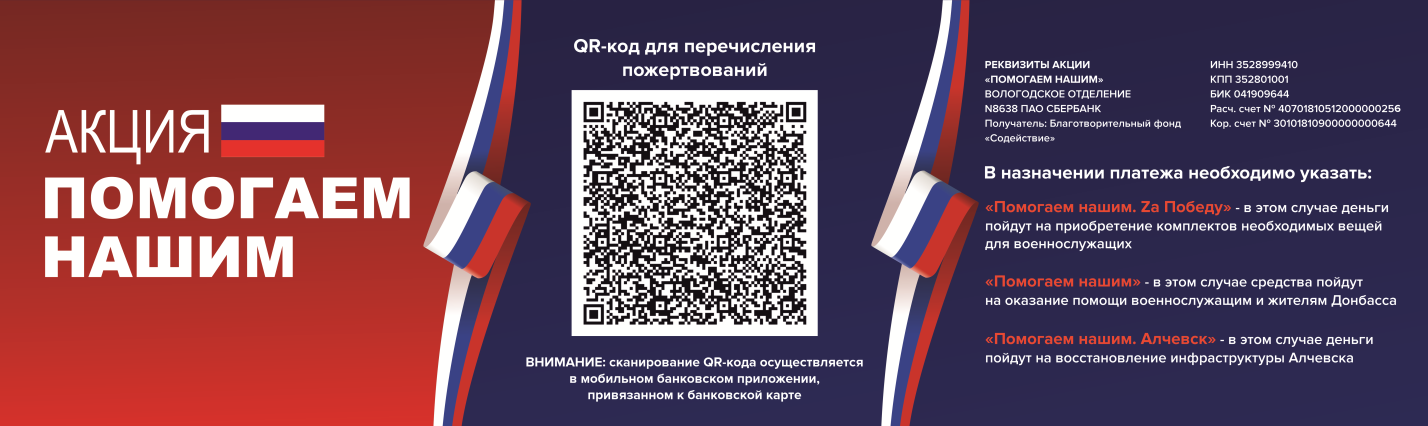 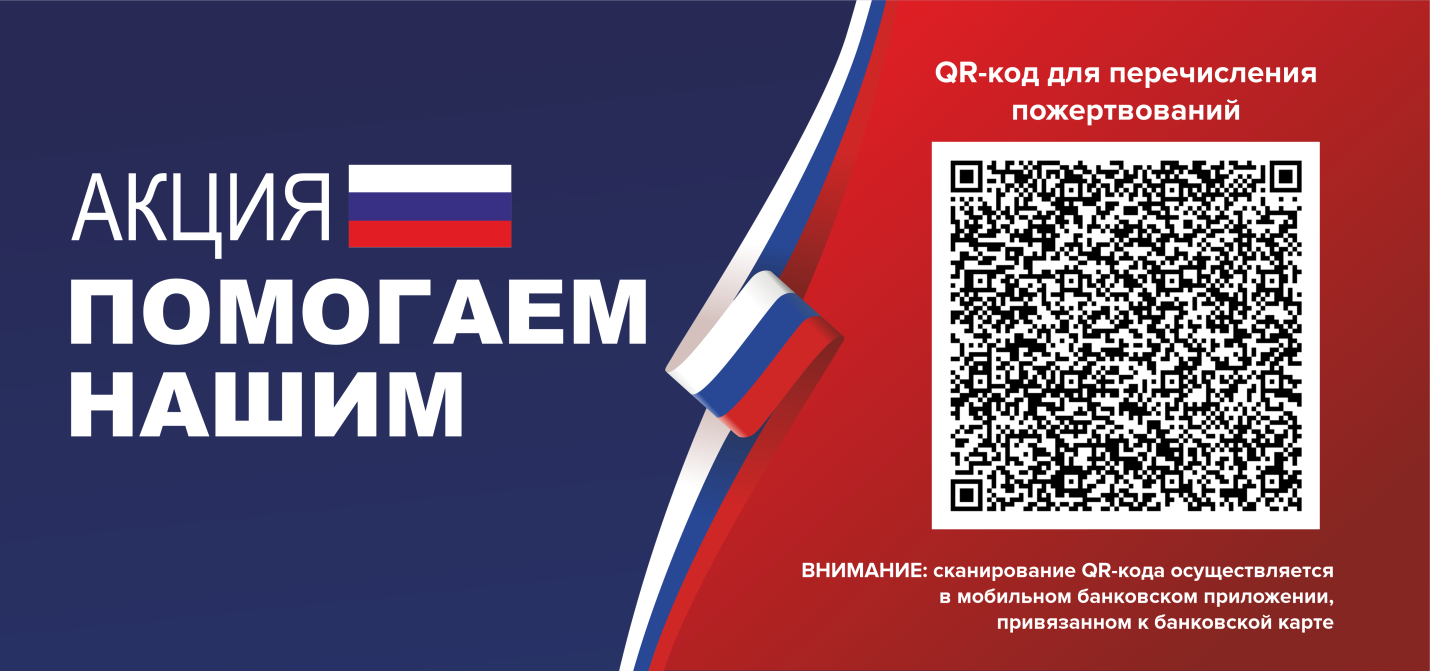 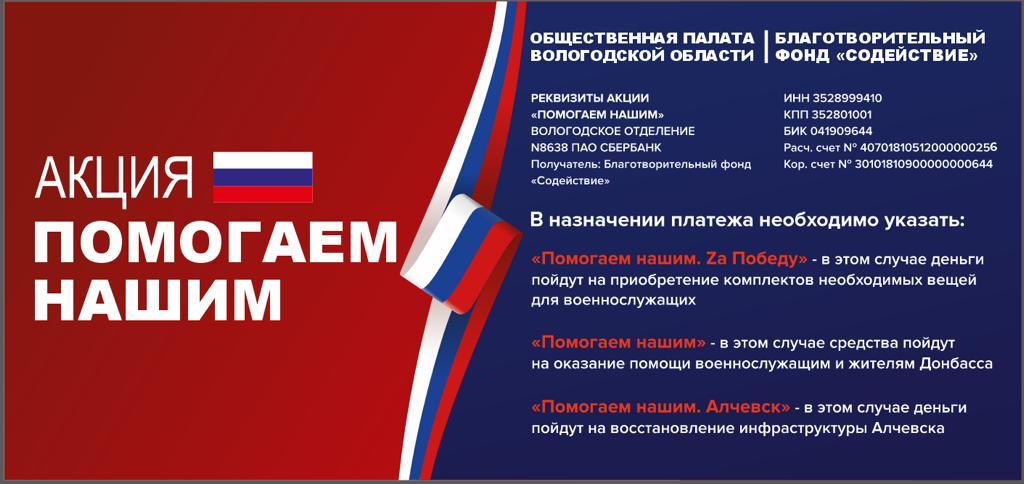 